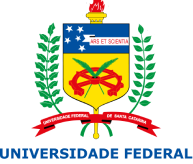 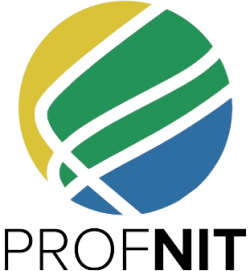 UNIVERSIDADE FEDERAL DE SANTA CATARINACENTRO SÓCIO-ECONÔMICOPROGRAMA DE PÓS-GRADUAÇÃO EM PROPRIEDADE INTELECTUAL E TRANSFERÊNCIA DE TECNOLOGIA PARA INOVAÇÃO – PROFNIT – PONTO FOCAL FLORIANÓPOLIS/UFSC Campus Universitário – Trindade CEP: 88040-900 – Florianópolis – Santa CatarinaE-mail: ppgprofnit@contato.ufsc.brREQUERIMENTO PARA TRANCAMENTO DO MESTRADO Dados do Solicitante:Eu, ________________________________, sob número de CPF _____________________,  venho requerer o TRANCAMENTO do Curso de Mestrado Profissional em Propriedade Intelectual e Transferência de Tecnologia Para Inovação - ProfNIT da Universidade Federal de Santa Catarina, a partir de ______(dia) de _______________(mês) de 20__ (ano), até ____(dia) de _______________(mês) de 20__(ano), tendo em vista os seguintes motivos: (período mínimo de 01 semestre).1) 
	2)3)Florianópolis, _______ de _____________ de 20_________________________________Assinatura do(a) aluno (a)Ciência do(a) orientador(a),______________________Assinatura do(a) Orientador(a)(Observação: O formulário deverá ser encaminhado para a secretaria do ProfNIT, por meio do e-mail ppgprofnit@contato.ufsc.br. O(a) aluno(a) poderá trancar o curso por até 12 meses, com período mínimo de um semestre. Aluno:Matrícula:Orientador: